Medical Care Collection Fund (MCCF) Electronic Data Interchange (EDI) Transaction Applications Suite (TAS) ePharmacy Build 3 & 4Electronic Claims Management Engine BPS*1.0*23 Outpatient Pharmacy PSO*7.0*482Integrated Billing IB*2.0*591Deployment, Installation, Back-Out, and Rollback GuideVersion 1.0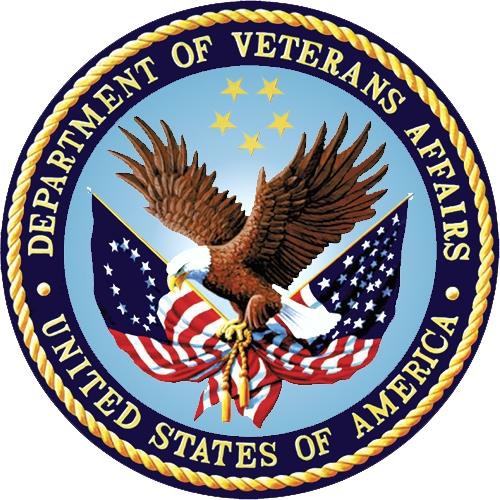 August 2018 Department of Veterans AffairsOffice of Information and Technology (OI&T)Revision HistoryArtifact RationaleThis document describes the Deployment, Installation, Back-out, and Rollback Plan for new products going into the VA Enterprise. The plan includes information about system support, issue tracking, escalation processes, and roles and responsibilities involved in all those activities. Its purpose is to provide clients, stakeholders, and support personnel with a smooth transition to the new product or software, and should be structured appropriately, to reflect particulars of these procedures at a single or at multiple locations.Per the Veteran-focused Integrated Process (VIP) Guide, the Deployment, Installation, Back-out, and Rollback Plan is required to be completed prior to Critical Decision Point #2 (CD #2), with the expectation that it will be updated throughout the lifecycle of the project for each build, as needed.Table of ContentsTable of TablesTable 1: Deployment, Installation, Back-out, and Rollback Roles and Responsibilities	1Table 2: Site Preparation	3Table 3: Facility-Specific Features	3Table 4: Hardware Specifications	4Table 5: Software Specifications	4Table 6: Deployment/Installation/Back-Out Checklist	5IntroductionThis document describes how to deploy and install the multi-build BPS IB PSO BUNDLE 11.0 (which includes BPS*1.0*23, IB*2.0*591, PSO*7.0*482) and how to back-out the product and rollback to a previous version or data set.PurposeThe purpose of this plan is to provide a single, common document that describes how, when, where, and to whom the multi-build BPS IB PSO BUNDLE 11.0 (which includes BPS*1.0*23, IB*2.0*591, PSO*7.0*482) will be deployed and installed, as well as how it is to be backed out and rolled back, if necessary. The plan identifies resources, communications plan, and rollout schedule. Specific instructions for installation, back-out, and rollback are included in this document.DependenciesBPS*1.0*21 and BPS*1.0*22 must be installed BEFORE BPS*1*23. IB*2.0*568 must be installed BEFORE IB*2.0*591.PSO*7.0*318, PSO*7.0*409, PSO*7.0*454, PSO*7.0*459, PSO*7.0*500, PSO*7.0*509, andPSO*7.0*513 must be installed BEFORE PSO*7*482.ConstraintsThis patch is intended for a fully patched VistA system.Roles and ResponsibilitiesTable 1: Deployment, Installation, Back-out, and Rollback Roles and ResponsibilitiesDeploymentThe deployment is planned as a national rollout.This section provides the schedule and milestones for the deployment.TimelineThe duration of deployment and installation is 30 days, as depicted in the master deployment schedule1.1 Project schedule (right click and select open hyperlink to access) REDACTEDSite Readiness AssessmentThis section discusses the locations that will receive the deployment of the multi-build BPS IB PSO BUNDLE 11.0 (which includes BPS*1.0*23, IB*2.0*591, PSO*7.0*482).Deployment Topology (Targeted Architecture)This multi-build BPS IB PSO BUNDLE 11.0 (which includes BPS*1.0*23, IB*2.0*591, PSO*7.0*482) is to be nationally released to all VAMCs.Site Information (Locations, Deployment Recipients)The IOC sites are:BirminghamEastern KansasLexingtonLittle RockRichmondUpon national release all VAMCs are expected to install this patch prior to or on the compliance date.Site PreparationThe following table describes preparation required by the site prior to deployment.Table 2: Site PreparationResourcesFacility SpecificsThe following table lists facility-specific features required for deployment.Table 3: Facility-Specific FeaturesHardwareThe following table describes hardware specifications required at each site prior to deployment.Table 4: Hardware SpecificationsPlease see the Roles and Responsibilities table in Section 2 for details about who is responsible for preparing the site to meet these hardware specifications.SoftwareThe following table describes software specifications required at each site prior to deployment.Table 5: Software SpecificationsPlease see the Roles and Responsibilities table in Section 2 above for details about who is responsible for preparing the site to meet these software specifications.CommunicationsThe sites that are participating in field testing (IOC) will use the “Patch Tracking” message in Outlook to communicate with the ePharmacy eBusiness team, the developers, and product support personnel.Deployment/Installation/Back-Out ChecklistThe Release Management team will deploy the multi-build BPS IB PSO BUNDLE 11.0, which is tracked nationally for all VAMCs in the National Patch Module (NPM) in Forum. Forum automatically tracks the patches as they are installed in the different VAMC production systems. One can run a report in Forum to identify when and by whom the patch was installed into the VistA production at each site. A report can also be run to identify which sites have not currently installed the patch into their VistA production system. Therefore, this information does not need to be manually tracked in the chart below.Table 6: Deployment/Installation/Back-Out ChecklistInstallationPre-installation and System RequirementsMulti-build BPS IB PSO BUNDLE 11.0 is installable on a fully patched M(UMPS) VistA system and operates on the top of the VistA environment provided by the VistA infrastructure packages. The latter provides utilities which communicate with the underlying operating system and hardware, thereby providing each VistA package independence from variations in hardware and operating system.Platform Installation and PreparationRefer to the BPS*1.0*23 documentation on the NPM in Forum for the detailed installation instructions. These instructions include any pre-installation steps if applicable.Download and Extract FilesRefer to the BPS*1.0*23, IB*2.0*591, PSO*7.0*482 documentation on the NPM to find related documentation that can be downloaded. The patch description of each patch will be transmitted as a MailMan message from the NPM. These messages can also be pulled from the NPM. The patches themselves are bundled together into the multi-build BPS IB PSO BUNDLE 11.0. The host file containing these patches must be downloaded separately. The file name is BPS_1_23_IB_PSO.KID and it can be found on the ANONYMOUS.SOFTWARE directory on any of the VistA SFTP servers (REDACTED).Database CreationMulti-build BPS IB PSO BUNDLE 11.0 modifies the VistA database. All changes can be found on the NPM documentation for this patch.Installation ScriptsNo installation scripts are needed for multi-build BPS IB PSO BUNDLE 11.0 installation.Cron ScriptsNo Cron scripts are needed for multi-build BPS IB PSO BUNDLE 11.0 installation.Access Requirements and Skills Needed for the InstallationStaff performing the installation of this multi-build will need access to FORUM’s NPM to view all patch descriptions. Staff will also need access and ability to download the host file from one of the VA’s SFTP servers. The software is to be installed by each site’s or region’s designated VA OI&T IT OPERATIONS SERVICE, Enterprise Service Lines, Vista Applications Division2.Installation ProcedureDetailed instructions for installing the multi-build BPS IB PSO BUNDLE 11.0 (which includes BPS*1.0*23, IB*2.0*591, PSO*7.0*482) can be found on the patch description for BPS*1.0*23, which can be found on the NPM. Installing the multi-build BPS IB PSO BUNDLE 11.0 will install all three component patches (BPS*1.0*23, IB*2.0*591, PSO*7.0*482).Installation Verification ProcedureRefer to the BPS*1.0*23 documentation on the NPM for detailed installation instructions. These instructions include any post installation steps if applicable.System ConfigurationNo system configuration changes are required for this patch.Database TuningNo reconfiguration of the VistA database, memory allocations or other resources is necessary.Back-Out ProcedureBack-Out pertains to a return to the last known good operational state of the software and appropriate platform settings.Back-Out StrategyA decision to back out could be made during Site Mirror Testing, during Site Production Testing, or after National Release to the field (VAMCs). The best strategy decision is dependent on the stage during which the decision is made.Mirror Testing or Site Production TestingIf a decision to back out is made during Mirror Testing or Site Production Testing, a new version of the patch can be used to restore the build components to their pre-patch condition.2 “Enterprise service lines, VAD” for short. Formerly known as the IRM (Information Resources Management) or IT support.After National Release but During the Designated Support PeriodIf a decision to back out is made after national release and within the designated support period, a new patch will be entered into the NPM in Forum and will go through all the necessary milestone reviews, etc. as a patch for a patch. This patch could be defined as an emergency patch, and it could be used to address specific issues pertaining to the original patch or it could be used to restore the build components to their original pre-patch condition.After National Release and Warranty PeriodAfter the support period, the VistA Maintenance Program will produce the new patch, either to correct the defective components or restore the build components to their original pre-patch condition.Back-Out ConsiderationsChanges implemented with multi-build BPS IB PSO BUNDLE 11.0 can be backed out in their entirety or on an enhancement-by-enhancement basis. Either could be accomplished via a new version of multi-build BPS IB PSO BUNDLE 11.0 if before national release or a new multi- build if after national release.Load TestingN/A. The back-out process will be executed at normal rather than raised job priority and is expected to have no significant effect on total system performance. Subsequent to the reversion, the performance demands on the system will be unchanged.User Acceptance TestingBelow are the acceptance criteria for each story included in BPS IB PSO BUNDLE 11.0.US19VistA ECME stores permanent pharmacy claim data using correct field sizes as mandated by the HIPAA NCPDP standard.VistA ECME sends pharmacy claim data using correct field sizes as mandated by the HIPAA NCPDP standard.The following screens have been modified to display correct field lengths for Name of Insured, Group Number, Group Name, and Subscriber ID:Match Multiple Group Plans Option [IBCNR GROUP PLAN MATCH]Match Group Plan to a Pharmacy Option [IBCNR PLAN MATCH]Third Party Payer Rejects – View/Process [PSO REJECTS VIEW/PROCESS] (Reject Notification Screen)Third Party Payer Rejects - Worklist [PSO REJECTS WORKLIST] (Reject Notification Screen)The following reports have been modified to display correct field lengths for Name of Insured, Group Number, Group Name, and Subscriber ID:Group Plan Worksheet Report [IBCNR GROUP PLAN WORKSHEET]Rejected Claims Report [BPS RPT REJECTION]Closed Claims Report [BPS RPT CLOSED CLAIMS]Payable Claims Report [BPS RPT PAYABLE]Reversal Claims Report [BPS RPT REVERSAL]Claims Submitted, Not Yet Released [BPS RPT NOT RELEASED]Recent Transactions [BPS RPT RECENT TRANSACTIONS]File IB NCPDP EVENT LOG populates with the correct information before and after the installation of patch IB*2.0*497 for the following fields:GROUP ID (.06)CARDHOLDER ID (.07)CARDHOLDER FIRST NAME (.101)CARDHOLDER LAST NAME (.102)GROUP NAME (.301)US124Fill a prescription for a patient with TRICARE eligibility, primary OHI insurance and TRICARE Express Scripts secondary coverage. The primary claim will transmit automatically if the insurance file is set up correctly. Use the testing tool to make the primary claim payable and to add an amount for PATIENT PAY AMOUNT. Bill the TRICARE secondary coverage using the PRO option. The PRO options show the correct information, the secondary transaction populated with the correct primary claim information in the COB fields (listed above) and the information is stored in VistA. Use CRI Claim Response Inquiry to verify information is stored in VistA.Fill a prescription for a patient with TRICARE eligibility, primary OHI insurance and TRICARE Express Scripts secondary coverage. The primary claim will transmit automatically if the insurance file is set up correctly. Close the primary claim on the ECME User Screen. Bill the TRICARE secondary coverage using the PRO option. The PRO option shows the correct information, the secondary transaction populated with the correct information from the primary claim in the COB fields (listed above) and the information is stored in VistA. Use CRI Claim Response Inquiry to verify information is stored in VistA.VistA stores the Patient Pay Amount. Use CRI Claim Response Inquiry to verify information is stored in VistA.The Patient Pay Amount is available in the ePharmacy testing tool.RES Resubmit with Edits on the ECME User screen show the correct information for a secondary claim, the secondary transaction is populated with the correct primary claim information in the COB fields and the information is stored in VistA. Use CRI Claim Response Inquiry to verify information is stored in VistA.US170Comments entered from the Reject Information screen are displayed in the ECME Log of View Prescription.All comments, including those made using the COM Add Comments action displayed in the ECME Log of View Prescription, continue to display all existing details associated with comments (e.g. date/time stamp, Refill number, Initiator of Activity, etc.). Please see screen shot included in the conversation for how the comments should appear in the ECME Log.The types of comments currently displayed in the ECME Log continue to display as they do now.US399Enhance the RED Resubmit Claim w/Edits action on the ECME User screen to prompt for NCPDP fields that are not on a payer sheet and that are not stubs.Data in the transaction reflects the values of the fields selected by the user."^" will allow the user to leave the action and return to the main screen.A comment is stored in the ECME log with wording from the functional design.The activity log comment can be 100 characters.US433Label behavior matches the table for the following functionality:Medication Profile, Action ED EditWorklist, Action ED EditEdit Prescriptions [PSO RXEDIT]US434Label behavior matches the table for the following functionality:Medication Profile, Action RES ResubmitWorklist, Actions RES Resubmit, OVR Submit Override Codes, CLA Submit Clarif. Code, PA Submit Prior Auth., SMA Submit Mult. ActionsUS572The following filter questions have been added: Prescriber, Patient Name, Billed Amount.The following filter questions allow selection of one, many or all: CMOP/Mail/Window, Billing Type (Real time, etc.), Reject Code, Eligibility, Drug/Drug Class, Prescriber, Patient.Prescriber can be selected by name or NPI.Billed Amount can be selected for all amounts or a range.Excel capture instructions have been reworded as per the functional design.The report heading has changed:Add Prescriber and Patient to the last lineThe following labels have a value of ALL or SELECTED: Insurance, Reject Code, Drugs/Classes, Prescriber, PatientThe report column headings have changed:Remove the column heading for DRUG (only the heading is removed, the drug will still display)In place of DRUG, add Prescriber ID and NameThe report display has changed:Display the Prescriber ID and Name under the correct column headingsRemove the Claim IDDisplay the Drug name where the Claim ID previously displayedShorten labels in the Excel format heading, as noted in the chart in the functional designAdd labels for BIN, Prescriber ID, Prescriber, and Mult RejRemove the label for Cardhold. ID, Claim ID, and Reject Code(s)To avoid wrapping of the Excel format, limit the data line length to 255 charactersRemove parentheses around the Patient IDTruncate the data fields as noted in the chart in the functional designIf needed, truncate the Reject Explanation to reduce the line length to 255 characters.US575The reject codes have been updated in file BPS NCPDP REJECT CODES to reflect the codes that have been added and renamed per the functional design.The clarification codes have been updated in file BPS NCPDP CLARIFICATION CODES to reflect the codes that have been added and renamed per the functional design.The result of service codes have been updated in file BPS NCPDP RESULT OF SERIVICE CODE to reflect the codes that have been renamed per the functional design.The other payer amount qualifiers have been updated in file BPS NCPDP OTHER PAYER AMT PAID QUAL to reflect the codes that have been added and renamed per the functional design.New and renamed reject codes can beselected in the testing toolreceived in a claim response and stored in VistA with the claim responsedisplayed on the ECME User screen and the Pharmacists’ Worklistdisplayed on the Rejected Claims Report and Closed Claims Reportdisplayed on the LOG Print Claim Log (ECME User Screen)New and renamed submission clarification codes can beselected in VistA for claim submissionsent in a claim request and stored in VistA with the claim requestdisplayed on the ECME User screen and the Pharmacists’ WorklistThe new renamed other payer amount qualifiers can bereceived in a claim response and stored in VistA with the claim responseUS580The ECME User screen display matches the user’s saved profile or the user selection from CV, even if the stored fill type is something other than M or W.The following reports display correct information even if the stored fill type is something other than M or W:PAY	Payable Claims ReportREJ	Rejected Claims ReportREV	Reversal Claims ReportNYR	Claims Submitted, Not Yet ReleasedREC	Recent TransactionsDAY	Totals by DateCLO	Closed Claims ReportNBS	Non-Billable Status ReportUS591Acceptance Criteria refers to the following prompts in the CV Change View action of the ECME User Screen:Select Certain Pharmacy (D)ivisions or (A)LL: A//Select Certain Eligibility Type or (A)ll: A//Display One ECME (U)ser or (A)LL: A//Display One (P)atient or (A)LL: A//Display One (R)x or (A)LL: A//Display (R)ejects or (P)ayables or (U)nstranded or (A)LL: A//Display (C)MOP or (M)ail or (W)indow or (A)LL: A//Display (R)ealTime, (B)ackbills, (P)RO Option, Re(S)ubmission or (A)LL: A//Display Specific (R)eject Code or (A)LL: A// REJECT CODEAll prompts allow multiple selections, single selection or ALL.The system will filter out duplicate responses.The system will allow individual entries and a selection of ALL.Help text is available.US594Action MP Med Profile are available from option View ePharmacy Rx.Select action MP Med Profile and the displayed information matched the information displayed in action MP Medication Profile from the Reject Information screen.When scrolling through all screens in option View ePharmacy Rx, the MP Med Profile information is in the right order.The actions will not display with the Med Profile action.MP Medication Profile is available to be printed.US598New option ePharmacy Patient Comment is on the ePharmacy Menu and requires security key PSO EPHARMACY SITE MANAGER.The Add Comment action will allow the user to enter a new patient billing comment.The Inactivate or Activate Comment action will allow the user to inactivate or activate an existing patient billing comment.The Comment History action will display history for the comment, which includes additions, activations and inactivations.Comments are displayed in reverse chronological order.The Reject Information screen displays the new comments in reverse chronological order in a new section called “Comments – Patient” and the original comment section is renamed to“Comments – Reject”.The Reject Information screen action of COM Add Comments will allow the user to enter a reject comment or a patient billing comment.Help text is available when using the COM Add Comments actionPatient Comments cannot be edited or inactivated from the COM action.The Reject Notification screen displays the patient billing comment under the Cardholder ID.Patient Comments default to active when entered from both the option ePharmacy Patient Comment and the COM Add Comments on the Reject Information Screen.The Patient Comment captures, stores and displays the comment, user, date and time.Only active Patient Comments are displayed on the Reject Information Screens.US599ePharmacy Site Parameters contains a prompt for Ignore Threshold in the General Parameters section.The action EA Edit All Parameters and EG Edit General Parameters include the new parameter.The Ignore Threshold is not required and can be update or deleted.Users can enter a value of 0 and 9999999.The Reject Notification Screen and the Reject Information Screen will allow the user to ignore when the threshold has been met or exceeded but only if the user holds security key EPHARMACY SITE MANAGER.The Reject Notification Screen and the Reject Information Screen both display a message when IGNORE is chosen and the gross amount due equals or exceeds the threshold.US1441The ECME Developers Log displays the claim status at the time of label printing.The ECME Developers Log displays the menu option and action (if available) used to print the label.The ECME Developers Log displays the open rejects on the Third Party Rejects Worklist at the time of label printing.US1907A new prompt is added allowing the user to specify a Date Range or TimeframeHelp text is available explaining the difference between the Date Range and TimeframeAn ‘Activity Date Range’ prompt has been added allowing the user to enter a date range by entering an ‘Activity Beginning Date’ and an ‘Activity Ending Date’.The timeframe lookback restriction of 999 days is changed to 180 days.A rule has been added to prevent user from exceeding a 180-day date range.A rule has been added to prevent user from entering an end date that precedes the beginning date.A warning ‘Ending Date precedes Beginning Date’ is displayed when the end date precedes the beginning dateA warning ‘Date range exceeds 180 day limit. Select an Ending Date which is no more than 180 days after the Beginning Date.’ if range exceeds 180 days.Add functionality: If Activity ‘Date Range’ is selected, then show date range in report header.US3387When entering a new order, a CHAMPVA patient’s prescription does not generate a label prompt if the insurer is asleep.When entering a new order, a TRICARE patient’s prescription does not generate a label prompt if the insurer is asleep.When entering a new order, a Veteran patient’s prescription DOES generate a label prompt if the insurer is asleep which is existing behavior.US3481The default value for the Prescriber filter question is “A”.Back-Out CriteriaIt may be decided to back out this patch if the project is canceled, the requested changes implemented by multi-build BPS IB PSO BUNDLE 11.0 are no longer desired by VA OI&T and the ePharmacy eBusiness team, or the patch produces catastrophic problems.Back-Out RisksSince the ePharmacy software is tightly integrated with external systems, any attempt at a back- out should include close consultation with the external trading partners such as the Financial Services Center (FSC) and the Health Care Clearing House (HCCH) to determine risk.Authority for Back-OutThe order would come from: release coordinator (product support), portfolio director, and health product support. The order should be done in consultation with the development team andexternal trading partners such as FSC and the HCCH to determine the appropriate course of action. ePharmacy is tightly integrated with these external partners and a decision to back-out should not be made without their consultation.Back-Out ProcedureBacking out enhancements to a VistA application is often complex. Normally, defects are repaired via a follow-up patch. The development team recommends that sites log a ticket if there is a nationally released patch to be backed out, or sites could contact the Enterprise Program Management Office (EPMO) team directly for specific solutions to their unique problems.Multi-build BPS IB PSO BUNDLE 11.0 contains the following build components:RoutinesFile entries in multiple filesData Dictionary ChangesProtocolsList TemplatesMenu OptionsWhile the VistA KIDS installation procedure allows the installer to back up the modified routines using the ‘Backup a Transport Global’ action, the back-out procedure for global, data dictionary and other VistA components is more complex and requires issuance of a follow-up patch to ensure all components are properly removed and/or restored. All software components (routines and other items) must be restored to their previous state at the same time and in conjunction with the restoration of the data.Please contact the EPMO team for assistance since this installed patch contains components in addition to routines.Back-out Verification ProcedureSuccessful back-out is confirmed by verification that the back-out patch was successfully installed.Rollback ProcedureRollback pertains to data. The data changes in this patch are specific to the operational software and platform settings. These data changes are covered in the Back-out procedures detailed elsewhere in this document.Rollback ConsiderationsNot applicable.Rollback CriteriaNot applicable.Rollback RisksNot applicable.Authority for RollbackNot applicable.Rollback ProcedureNot applicable.Rollback Verification ProcedureNot applicable.Template Revision HistoryDateVersionDescriptionAuthorAugust 20181.0Initial VersionREDACTEDIDTeamPhase / RoleTasksProject Phase (See Schedule)1VA OI&T, VA OI&THealth Product Support, and PMO (Leidos)DeploymentPlan and schedule deployment (including orchestration with vendors)Planning2Local VAMC and CPAC processesDeploymentDetermine and document the roles and responsibilities of those involved in the deployment.Planning3Field Testing (Initial Operating Capability - IOC), Health Product Support Testing & VIP Release Agent ApprovalDeploymentTest for operational readinessTestingIDTeamPhase / RoleTasksProject Phase (See Schedule)4Health product Support and Field OperationsDeploymentExecute deploymentDeployment5Individual Veterans Administration Medical Centers (VAMCs)InstallationPlan and schedule installationDeployment6VIP Release AgentInstallationEnsure authority to operate and that certificate authority security documentation is in placeDeployment7InstallationValidate through facility POC to ensure that IT equipment has been accepted using asset inventory processesN/A; only existing VistA system will be used8VA’s eBusiness teamInstallationsCoordinate trainingDeployment9VIP release Agent, Health Product Support & the development teamBack-outConfirm availability of back-out instructions and back-out strategy (what are the criteria that trigger a back-out)Deployment10VA OI&T, VA OI&THealth Product Support, and MCCF EDI TASDevelopment Team (Halfaker)Post DeploymentHardware, Software and System SupportWarrantySite/OtherProblem/Change NeededFeatures to Adapt/Modify to New ProductActions/StepsOwnerN/AN/AN/AN/AN/ASiteSpace/RoomFeatures NeededOtherN/AN/AN/AN/ARequired HardwareModelVersionConfigurationManufacturerOtherExisting VistA systemN/AN/AN/AN/AN/ARequired SoftwareMakeVersionConfigurationManufacturerOtherFully patched Electronic Claims Management Engine package within VistAN/A1.0N/AN/AN/AFully patched Integrated Billing package within VistAN/A2.0N/AN/AN/AFully patched Outpatient Pharmacy package within VistAN/A7.0N/AN/AN/APrerequisite patches in BPS, IB, PSO listed in section 1.2 aboveN/ANationally released versionN/AN/AN/AActivityDayTimeIndividual who completed taskDeployN/AN/AN/AInstallN/AN/AN/ATypeLabel PrintedReleasedPrompt user to print/reprint?CMOP, transmittedYYNCMOP, transmittedYNNWindow fillYNYWindow fillYYNWindow fillNNYTypeLabel PrintedReleasedPrompt user to print/reprint?CMOP, transmittedYYNCMOP, transmittedYNNWindow fillYNYWindow fillYYNWindow fillNNYDateVersionDescriptionAuthorMarch 20162.2Changed the title from Installation, Back- Out, and Rollback Guide to Deployment and Installation Guide, with the understanding that Back-Out and Rollback belong with Installation.VIP TeamFebruary 20162.1Changed title from Installation, Back-Out, and Rollback Plan to Installation, Back- Out, and Rollback Guide as recommended by OI&T Documentation Standards CommitteeOI&T Documentation Standards CommitteeDecember 20152.0The OI&T Documentation Standards Committee merged the existing “Installation, Back-Out, Rollback Plan” template with the content requirements in the OI&T End-user Documentation Standards for a more comprehensive Installation Plan.OI&T Documentation Standards CommitteeFebruary 20151.0Initial DraftLifecycle and Release Management